Rufnummernmitnahme zu WILDIX OÜBitte nur das fett umrahmte Feld ausfüllen!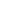 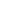 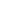 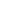 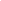 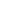 Von Colt Technology Services GmbH auszufüllen: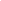 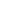 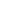 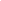 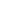 Hiermit beauftragen wir , im Auftrag des o. a. Kunden, die Rufnummernportierung durchzuführen.Die Portierung erfolgt zu den zwischen den Netzbetreibern vertraglich vereinbarten bzw. durch den Bescheid angeordneten Bedingungen.Ansprechpartner Administration:Anca-Sorana Șerbăneci/ Ioana CiobanuAnsprechpartner Technik:Telefon: 01/ 20500-256	Telefon: 01/ 253 00 88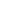 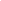 Email: ATPortingDesk@colt.net	Email: ATPortingDesk@colt.netBemerkungen: (Blockschrift)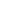 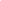 Ort:Datum: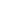 Vom Techniker auszufüllen:Unterschrift des Bearbeiters:Erfolgreich durchgeführt am:	von (Techniker aufnehmender NB)): mit (Techniker abgebender NB):	NetzbetreiberWird von WILDIX OÜa.usgefüllt!Neuer Netzbetreiber:WILDIX OÜGmbHAuftragsnummer: P65/Derzeitiger Netzbetreiber:Auftragsnummer: P65/Haben Sie schon einmal den Netzbetreiber gewechselt und dabei die Rufnummer mitgenommen?Nein	◻ Ja – ursprünglicher Netzbetreiber:Haben Sie schon einmal den Netzbetreiber gewechselt und dabei die Rufnummer mitgenommen?Nein	◻ Ja – ursprünglicher Netzbetreiber:Adresse des AnschlussesAdresse des AnschlussesFrau ◻ Herr ◻ Firma ◻ Titel, akad. Grad:Frau ◻ Herr ◻ Firma ◻ Titel, akad. Grad:Vor-/Zuname od. Firma:Vor-/Zuname od. Firma:Straße:	PLZ: A -Ort:Straße:	PLZ: A -Ort:Geburtsdatum:	Firmenbuchnummer:Geburtsdatum:	Firmenbuchnummer:Kundennummer (derzeitiger Netzbetreiber)Kundennummer (derzeitiger Netzbetreiber)Ansprechpartner:Ansprechpartner:Erreichbar unter (Tel./Fax):	von:	bis:	hErreichbar unter (Tel./Fax):	von:	bis:	hDaten zu Ihrem derzeitigen AnschlußDaten zu Ihrem derzeitigen AnschlußVorwahl der Rufnummer: 0	Rufnummer:Vorwahl der Rufnummer: 0	Rufnummer:Art des Anschlusses: ◻ EinzelanschlußArt des Anschlusses: ◻ EinzelanschlußISDN Basisanschluß ◻ MSN- Nummern:ISDN Basisanschluß ◻ MSN- Nummern:ISDN Multianschluß Unterschrift	ISDN Multianschluß Unterschrift	Ich nehme hiermit zur Kenntnis, daß die Vertragsabwicklung ausschließlich zu den Geschäftsbedingungen beider Netzbetreiber erfolgt. Eine Kündigung des Vertragsverhältnisses mit dem bisherigen Betreiber wird erst bei einer erfolgreich durchgeführten Portierung sowie ggf. angeschlossener Aufträge wirksam.Ich nehme hiermit zur Kenntnis, daß die Vertragsabwicklung ausschließlich zu den Geschäftsbedingungen beider Netzbetreiber erfolgt. Eine Kündigung des Vertragsverhältnisses mit dem bisherigen Betreiber wird erst bei einer erfolgreich durchgeführten Portierung sowie ggf. angeschlossener Aufträge wirksam.Ort, Datum:	UnterschriftOrt, Datum:	Unterschrift(Bei Firmen oder juristischen Personen bitte Name der/des Unterzeichners (Zeichnungsberechtigten) in Druckschrift ausfüllen.)(Bei Firmen oder juristischen Personen bitte Name der/des Unterzeichners (Zeichnungsberechtigten) in Druckschrift ausfüllen.)Firmenname:Colt Technology Services GmbHFirmenbuchnummer:175379k HG WienStraße:Kärntner Ring 12, 1010 WienUmschaltzeitfenster:	Datum:	Zeit: von:	bis:hZu dieser Portierung gehört ein Auftrag für den Zugang zur Anschlußleitung (Entbündelung):